Đề thi học sinh giỏi toán 3Đề số 1Thời gian làm bài: 60 phútBài 1. Tìm x :a) x – 452 = 77 + 48b) x + 58 = 64 + 58c) x – 1 – 2 – 3 – 4 = 0Bài 2. Thứ năm tuần này là ngày 25 tháng 3. Hỏi thứ năm tuần sau là ngày nào? Bài 3. Khối lớp 3 có 169 bạn được chia vào các lớp 3A, 3B, 3C, 3D, 3E sao cho mỗi lóp có nhiều hơn 32 bạn. Hỏi mỗi lớp có bao nhiêu bạn, biết rằng lớp 3A có ít bạn hơn mỗi lớp còn lại? Bài 4. Một quãng đường AB dài 102km. Ở A có cột mốc ghi số 0km là cột mốc thứ nhất và cứ sau 1km lại có một cột mốc lần lượt ghi 1km, 2km … đến B có cột mốc ghi số 102km. Hỏi có bao nhiêu cột mốc trên quãng đường AB? Cột mốc chính giữa quãng đường AB là cột mốc thứ mấy và ghi số nào? Bài 5. Một mảnh vườn hình chữ nhật có chiều rộng 30m, chiều dài gấp 3 lần chiều rộng. Người ta muốn làm một hàng rào xung quanh mảnh vườn đó (có để hai cửa ra vào, mỗi cửa rộng 3m). Hỏi hàng rào đó dài bao nhiêu mét? Bài 6. An, Bình, Hoà được cô giáo cho một số nhãn vở. Nếu An cho Bình 6 nhãn vở, Bình lại cho Hoà 4 nhãn vở thì số nhãn vở của mỗi bạn đều bằng 12 cái. Hỏi lúc đâu mỗi bạn có mấy nhãn vở?Đáp án Đề số 1Bài 1. Đáp số:    a) x = 577b) x = 64c) x = 10Bài 2. Thứ năm tuần này là ngày 25 tháng 3.Thứ năm tuần sau là 7 ngày sau.25 + 7 = 32Nhưng tháng 3 chỉ có 31 ngày, vậy thứ năm tuần sau phải là ngày 1 tháng 4.Đáp số: Ngày 1 tháng 4.Bài 3. Các lớp 3A, 3B, 3C, 3D, 3E đều có nhiều hơn 32 bạn, vậy các lớp đều có ít nhất bạn.Ta có 169 : 5 = 33 (dư 4)Vậy có một lớp chỉ có 33 bạn, đó là lớp 3A, các lớp còn lại có 34 bạn.Đáp số: Lớp 3A có 33 bạn, các lớp 3B, 3C, 3D, 3E có 34 bạn.Bài 4. Đáp số: 103 cột; cột chính giữa quãng đường AB là cột thứ 52 và ghi số 51.Bài 5.Từ  đề bài ta có hình vẽ :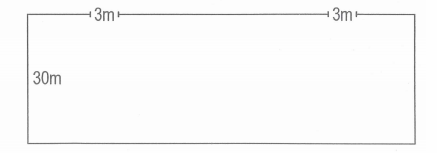 Chiều dài mảnh vườn hình chữ nhật là :30 x 3 = 90(m)Chu vi mảnh vườn hình chữ nhật là :(90 + 30) x 2 = 240 (m)Độ dài của hàng rào bằng chu vi hình chữ nhật trừ đi độ rộng của hai cửa. Vậy hàng rào dài là:240 – 3 x 2 = 234 (m)Đáp số : 234 m.Bài 6. Đáp số: An có 18 nhãn vở; Bình có 10 nhãn vở; Hoà có 8 nhãn vở.